PHÂN BIỆT ADENOVIRUS VÀ CÁC BỆNH CẢM CÚM, HÔ HẤP THÔNG THƯỜNG! 	Hiện nay, bệnh Adenovirus đang có xu hướng lây lan nhanh, gây nhiều biến chứng nguy hiểm, đặc biệt là ở trẻ nhỏ. Tính đến ngày 12/9, tổng số ca nhiễm Adenovirus được ghi nhận tại Bệnh viện Nhi Trung ương là 412 ca, tăng hơn 44,1% so với cùng kỳ năm ngoái.Adenovirus và các bệnh cảm cúm, hô hấp thông thường có những triệu chứng khởi phát giống nhau nhất định. Chính vì vậy, nhiều mẹ đã nhầm lẫn trong việc xác định bệnh, làm nảy sinh sự chủ quan. Adenovirus không chỉ lây qua đường hô hấp mà còn qua các dịch tiết từ kết mạc, trong khi đó, cảm cúm chỉ lây qua hô hấp. Do đó, Adenovirus có khả năng gây bệnh đường hô hấp nhưng cũng có thể gây viêm kết mạc, viêm dạ dày - ruột, viêm bàng quang.  Để tránh nhầm lẫn giữa 2 bệnh, mẹ cùng tham khảo bảng so sánh dưới đây cũng như một số cách để hạn chế sự lây lan của căn bệnh nguy hiểm này nhé!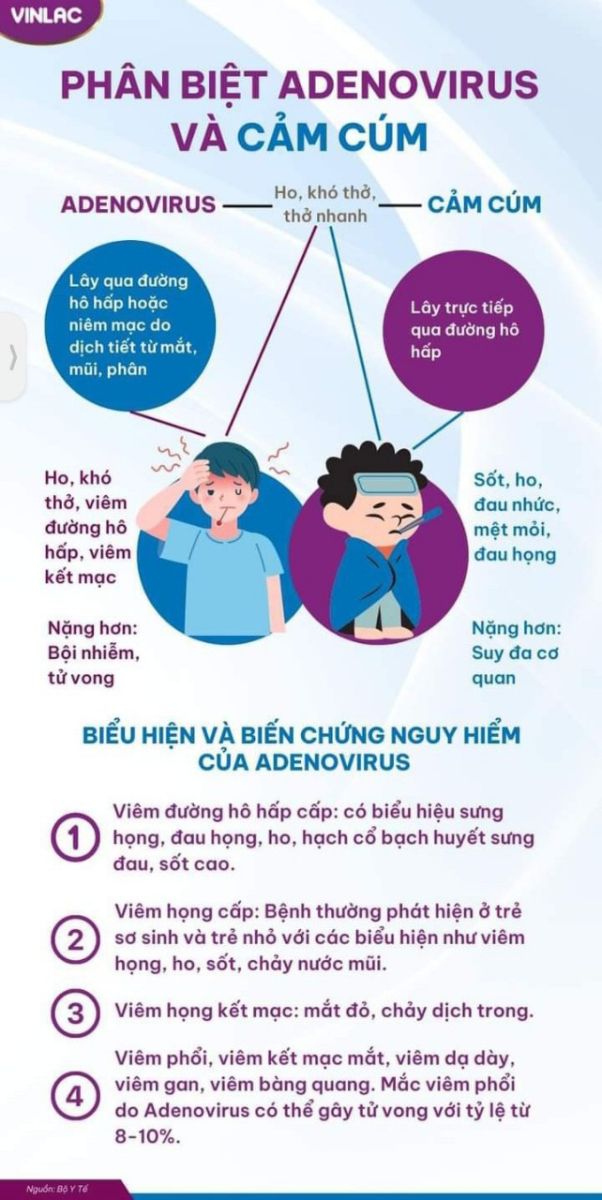 